PROJECT DESCRIPTIONMeans planned to ensure a knowledge transfer  to users (MAXIMUM 1 PAGE)Leverage effect (MAXIMUM 1 PAGE)BUDGET AND JUSTIFICATION (MAXIMUM 2 PAGES)Principal Investigator, co-PI, other researcher - BIOGRAPHICAL SKETCH (maximum 4 pages)Fill in your information or insert your biosketch here as long as it does not exceeds 4 pages and contains the information requested below.2. HONORS AND AWARDS3. FUNDING4. PUBLICATIONS5. CONFERENCES, SYMPOSIA, CONGRESSES Number of oral presentations :  Number of poster presentations : Number organised : 6. OTHER RELEVANT WORK, CLINICAL, RESEARCH EXPERIENCE OR COURSES – COMMITTEES AND OTHER RESPONSIBILITIES7. NUMBER OF STUDENTS SUPERVISED8. PATENTS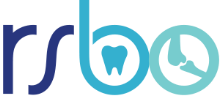 Application FormMajor Structuring Project RESEARCH THEME (select only one theme)  1.  Access to oral or bone health care for vulnerable clienteles   2.  Genomics/genetics of oral, craniofacial and musculoskeletal disease.  3.  Other research themes relevant to RSBO mandatePROJECT TITLERESEARCH TEAMPrincipal Investigator – RSBO Regular memberName :Institutional Affiliation :RSBO Regular member  Co-investigator (add additional boxes if needed)Name :Institutional Affiliation :RSBO Regular member           RSBO associate member           Other    Co-investigator (add additional boxes if needed)Name :Institutional Affiliation :RSBO Regular member           RSBO associate member           Other    Other researcher (add additional boxes if needed)Name :Institutional Affiliation :RSBO Regular member           RSBO associate member           Other    Bioethical aspects Has the project received the approval from a bioethical committee from a University or a hospital? YES      Specify : NO       Should you receive financing for this project, describe the steps and timeline planned to obtain a bioethical certificate:PROVIDE THE PROJECT OVERALL and address the following points below.1. Brief background and relevancy (0.5 - 1 page max)2. Short and medium term objectives (0.5 page max)3. Experimental strategies used and methodology: (3 pages max)     3.1 Demonstrate the interdisciplinarity of the team and define in detail the contribution of each researcher.     3.2 Demonstrate how the expertise and the data will be integrated.     3.3 Mechanisms to ensure a transfer of expertise (sharing of resources, personnel, co-supervision of students, etc.)4. Mechanisms planned to allow for the convergence of data and their translation to concrete application(s) (1 page max)5. Expected results (tools developed, clinical strategies, policy change, etc.) (0.5 page max)6. Planning and feasibility. (0.5 - 1 page max)Dissemination of information, organisation of  events, implementation of tools, etc.1.  Other sources of funding or other forms of support from partners (Fund, materials & supplies or research staff)2.  Sustainability plan:  partners research, applications to other funding agencies (name, competition and  application date / proof required within  10 or 20 months of funding) Justify the amounts requested by ensuring that there is no duplication with your existing funds.  Indicate the budget distribution among applicants. The amounts will be sent directly to each researcher.Name Name DegreeDegreeDegreeDegreeDegreeDegree1. EDUCATION / TRAINING  1. EDUCATION / TRAINING  1. EDUCATION / TRAINING  1. EDUCATION / TRAINING  1. EDUCATION / TRAINING  Institution and locationDegree(if applicable)Degree(if applicable)Year(s)Field of studyTypeOrganism(si applicable)DateAmount